Code of good interpersonal behaviourDon't get prejudiced against religions or races - be open-mindedDon't distinguish between boys and girlsShare your problems, e.g with school specialists - don't keep them to yourselfBe patient and tolerant towards others - we all have worse daysBe careful with what you say - words hurt!Don't judge people on their social and economic statusDon't exclude anybody because of their ideas or cultureRespect one another!Be brave enough to fight against prejudice, don't be passive!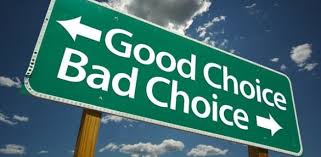 